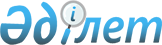 Қазақстан Республикасы Yкiметiнiң 1999 жылғы 17 тамыздағы N 1175 қаулысына өзгерiстер енгiзу туралы
					
			Күшін жойған
			
			
		
					Қазақстан Республикасы Үкіметінің 2003 жылғы 29 қарашадағы N 1217 қаулысы. Күші жойылды - ҚР Үкіметінің 2006.09.15. N 873 қаулысымен.

      Қазақстан Республикасының Үкiметi қаулы етеді: 

      1. "Шағын кәсiпкерлiктi дамыту қоры" жабық акционерлiк қоғамы директорларының кеңесi туралы" Қазақстан Республикасы Үкiметiнiң 1999 жылғы 17 тамыздағы N 1175  қаулысына  мынадай өзгерiстер енгiзiлсiн: 

      көрсетiлген қаулыға қосымшада: 

      "Андрющенко Александр Иванович" Қазақстан Республикасының Индустрия және сауда бiрiншi вице-министрi, төраға" деген жол мынадай мазмұндағы: "Мисников Владимир Андреевич" - Қазақстан Республикасының Индустрия және сауда министрлiгi Шағын бизнестi қолдау жөнiндегi комитетiнiң төрағасы, төраға" деген жолмен ауыстырылсын; 

      "Дунаев Арман Ғалиасқарұлы - Қазақстан Республикасының Экономика және бюджеттiк жоспарлау вице-министрi" деген жол мынадай мазмұндағы: "Исаев Батырхан Арысбекұлы - Қазақстан Республикасының Экономика және бюджеттiк жоспарлау вице-министрi" деген жолмен ауыстырылсын; 

      "Әбсәтiров Кеңес Ғарапұлы - Қазақстан Республикасының Индустрия және сауда министрлiгi Шағын бизнестi қолдау жөнiндегi комитетiнiң төрағасы" деген жол мынадай мазмұндағы: "Өзбеков Ғани Нұрмаханбетұлы - Қазақстан Республикасының Қаржы вице-министрi" деген жолмен ауыстырылсын. 

      2. Осы қаулы қол қойылған күнiнен бастап күшiне енедi.        Қазақстан Республикасының 

      Премьер-Министрі 
					© 2012. Қазақстан Республикасы Әділет министрлігінің «Қазақстан Республикасының Заңнама және құқықтық ақпарат институты» ШЖҚ РМК
				